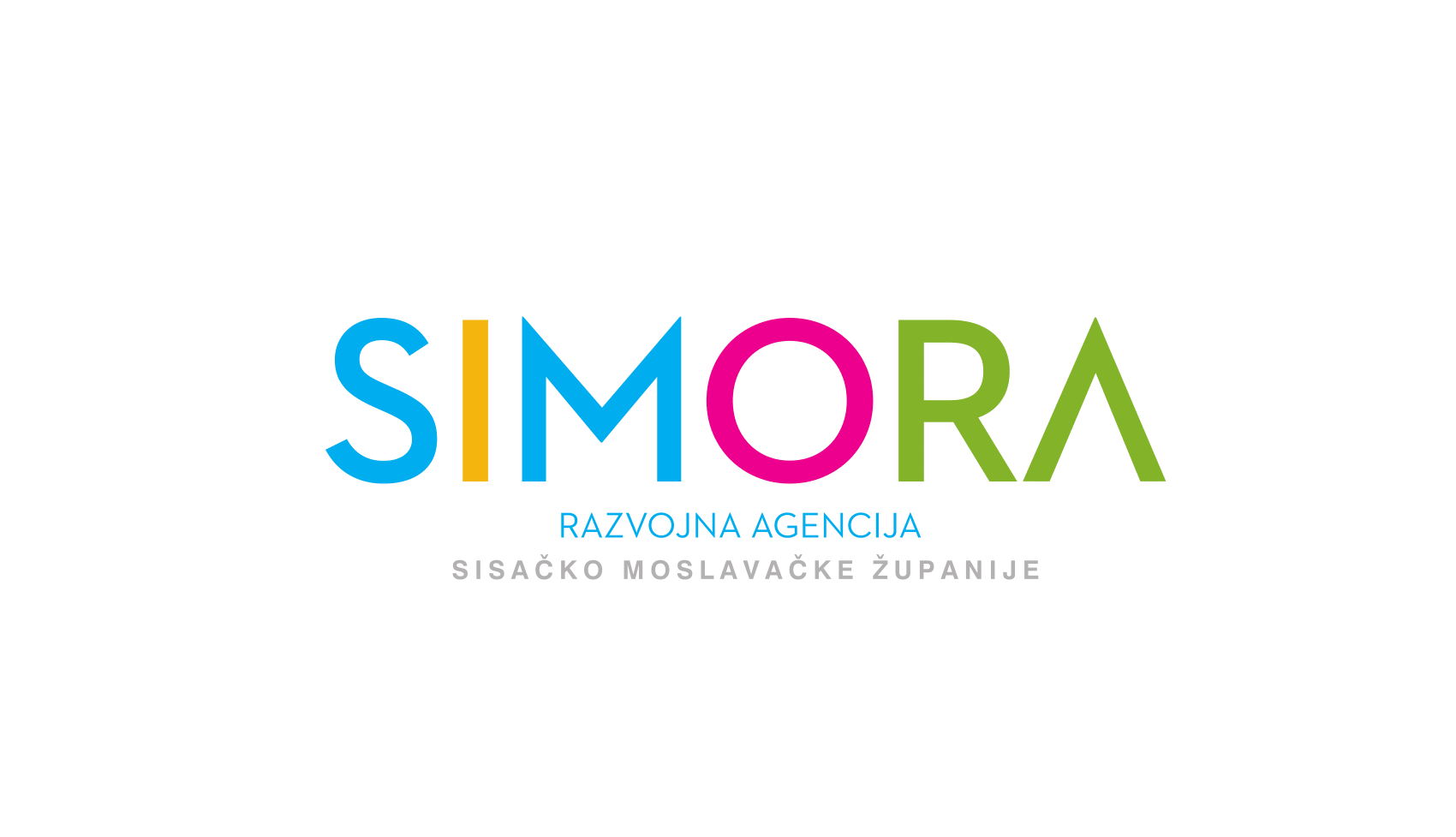 Sisak, 05.03.2019.URBROJ: 2019/80JAVNI POZIV ZA PRIKUPLJANJE PONUDA ZA ZAKUP POSLOVNOG PROSTORAPREDMET JAVNOG POZIVAPredmet Javnog poziva su poslovni prostori koji se nalaze u Poduzetničkom inkubatoru PISMO Novska, na adresi Trg Luke Ilića Oriovčanina 8, Novska a  navedeni su  u tabelarnom prikazu kako slijedi:OPĆI UVJETI JAVNOG POZIVAPravo na podnošenje pisane ponude imaju mikro i mala trgovačka društva (d.o.o. ili j.d.o.o.),  obrti te fizičke osobe. Fizičke osobe imaju obvezu  u roku od dva mjeseca od potpisivanja ugovora o zakupu poslovnog prostora registrirati trgovačko društvo ili obrt. Navedeni pravni subjekti moraju biti registrirani za djelatnosti računalnog programiranja i povezanih djelatnosti s naglaskom na gaming industriju.Prostori koji su navedeni u tablici ne moraju nužno biti predmet najma kao zasebna jedinica već jedan prostor/ured može koristiti više poslovnih subjekata. Broj radnih jedinica po svakom uredu, što je ujedno i maksimalan broj poslovnih subjekata koji mogu koristiti pojedini ured,  prikazan je u gornjoj tablici.U navedenim prostorima osiguran je priključak Interneta koji iznosi 200,00 kuna po prostoru/uredu. Ukoliko je više poslovnih subjekata u jednom prostoru iznos od 200,00 kuna se dijeli na broj poslovnih subjekata.Zakupnik ne može poslovni prostor dati u podzakup.Poslovni  prostor  daje se u zakup na određeno vrijeme od 5 godina uz mogućnost produženja.PODNOŠENJE ZAHTJEVA Zahtjevi za zakup poslovnog prostora  podnose se Razvojnoj agenciji Sisačko-moslavačke županije SI-MO-RA d.o.o.  Zahtjev se zajedno s traženom i potpunom dokumentacijom podnosi u zatvorenoj kuverti s naznakom  „JAVNI POZIV  ZA  ZAKUP POSLOVNOG  PROSTORA -NE OTVARATI“  Zahtjev se može predati poštom ili neposredno u ured Razvoje agencije Sisačko-moslavačke Županije SI-MO-RA d.o.o., Rimska 28, 44000 Sisak. Svi obrasci dostupni su na službenoj web stranici www.rk-smz.hr Javni poziv trajno je otvoren, do davanja u zakup svih ponuđenih prostora. Evaluacija ponuda raditi će se svakih 15 dana od dana objave Poziva nakon čega će se potpisivati Ugovori o zakupu poslovnog prostora. Kod evaluacije pristiglih ponuda za zakup poslovnog prostora prednost će imati oni podnositelji koji imaju veći broj zaposlenih, koji dijele jedan prostor s više poslovnih subjekata te koji imaju završen tečaj/edukaciju za razvoj video igara.Zahtjevi se rješavaju redom zaprimanja potpunog zahtjeva prema uvjetima iz ovog Javnog poziva. U slučaju nepotpunog zahtjeva, SI-MO-RA d.o.o.  upućuje podnositelju zahtjev za dopunu istog. Podnositelj je dužan dopuniti zahtjev u roku od 5 dana od dana primitka zahtjeva za dopunu. Direktor na prijedlog komisije nakon provjere dostavljene dokumentacije, potpisuje Ugovor o zakupu poslovnog prostora. DOKUMENTACIJA ZA PODNOŠENJE ZAHTJEVA Ponuda za zakup poslovnog prostora mora sadržavati:Ispunjen obrazac zahtjevaPreslika osobne iskaznicePreslika rješenja o upisu u odgovarajući registar (izvadak iz obrtnog, sudskog registra) ukoliko je primjenjivoJOPPD obrazac, strana A za mjesec koji prethodi predaji Zahtjeva za zakup poslovnog prostora, ukoliko je primjenjivoPotvrda o završenom tečaju/edukaciji za razvoj video igara, ukoliko je primjenjivoOSTALE ODREDBE Ovaj Javni poziv zajedno s Obrascem zahtjeva i tlocrtom svim poslovnih prostora objavljuje se na web stranici SI-MO-RA d.o.o., www.rk-smz.hr  Sve informacije vezane za uvjete i  kriterije za prikupljanje ponuda mogu se dobiti u uredu SI-MO-RA d.o.o., Rimska 28, Sisak, na tel: 044/493 900 te na e-mail: jzivkovic@rk-smz.hr.   Redni brojOznakaPovršina (m2)Broj radnih jedinica po ureduMjesečna bruto zakupnina kn/m2 (u cijenu uračunat PDV)1PO 1 (prizemlje)16,88228,25 kn/m22PO 2 (prizemlje)19,31428,25 kn/m23PO 3 (prizemlje)17,07328,25 kn/m24PO 4 (prizemlje)10,46228,25 kn/m25PO 5 (prizemlje)11,60228,25 kn/m26Po 6 (prizemlje)6,72128,25 kn/m27KO 1 (kat)11,11328,25 kn/m28KO 2 (kat)17,99328,25 kn/m29KO 3 (kat)19,60428,25 kn/m210KO 4 (kat)23,76328,25 kn/m211PKO 1 (potkrovlje)15,99228,25 kn/m212PKO 2 (potkrovlje)15,98228,25 kn/m213PKO 3 (potkrovlje)20,00228,25 kn/m214PKO 4 (potkrovlje)13,54228,25 kn/m2